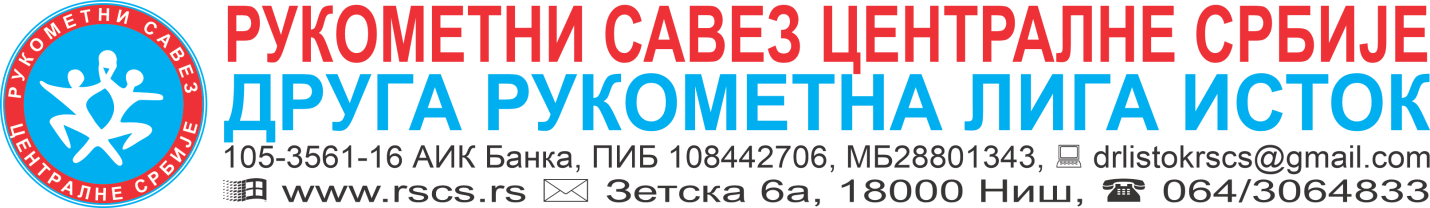 Лесковац, 25.maj 2023	СЛУЖБЕНА САОПШТЕЊА - 20Сходно члану 35. Пропозиција такмичења, одиграна утакмице:- Финала плеј офа, тј.доигравања за 1.местоРегиструје се постигнутим резултатомЧеститам екипи РК БСК ХЕБА на освојеној титули у такмичењу ДРЛ ИСТОК и пласману у већи ранг такмичења, Прву Рукометну Лигу ИСТОК у наредној сезониКоначна табела:Упозоравам делегате, који нису доставили документацију са својих утакмица, да то учине што ХИТНИЈЕ!!!Решење о покретању дисциплинских поступака против екипаМлади радник 2 и Вукови 22 због неислаћивања својих дуговања према службених лицима у полуфиналним односно финалним утакмицама ДРЛ Исток , су саставни део ових саопштења и биће достављена клубовима и објављена на сајту лигеУпозоравају се екипе које имају дуговања према седишту лиге по питању КАЗНИ да испуне своје обавезе у законски предвиђеном (по решењу) року, јер у супротном биће покренут дисципински поступак против тих екипа, а самим тим неће моћи да узме учешће у било ком такмичењу под окриљем Рукометног Савеза Централне СрбијеДИРЕКТОРДРУГЕ РУКОМЕТНЕ ЛИГЕ ИСТОКС.Р. ИГОР НИКОЛИЋР.бЕкипаБр.колаПобедаНереш.ПоразГол+Гол-СкорБод1РК БСК ХЕБА16925472431+41202РСУ ВУКОВИ 22161114542450+92233РК МАЈДАНПЕК13823417369+48184ОРК МЛАДИ РАДНИК 213814415378+37175РК РУДАР 210712278237+41156РК МЛАДОСТ 201212516366396-30117РК ОСИПАОНИЦА10217284315-3158РК СЛОГА 210217240307-6759МРК  ЂЕРДАП10208242304-62410ОРК ПИРОТ122010350416-664